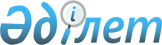 О районном бюджете на 2019-2021 годы
					
			С истёкшим сроком
			
			
		
					Решение Тюлькубасского районного маслихата Туркестанской области от 21 декабря 2018 года № 34/1-06. Зарегистрировано Департаментом юстиции Туркестанской области 25 декабря 2018 года № 4848. Прекращено действие в связи с истечением срока
      В соответствии с пунктом 2 статьи 9, пунктом 2 статьи 75 Бюджетного кодекса Республики Казахстан от 4 декабря 2008 года, подпунктом 1) пункта 1 статьи 6 Закона Республики Казахстан от 23 января 2001 года "О местном государственном управлении и самоуправлении в Республике Казахстан" и решением Туркестанского областного маслихата от 12 декабря 2018 года № 33/347-VІ "Об областном бюджете на 2019-2021 годы", зарегистрировано в Реестре государственной регистрации нормативных правовых актов за № 4843, Тюлькубасский районный маслихат РЕШИЛ:
      1. Утвердить районный бюджет Тюлькубасского района на 2019-2021 годы согласно приложениям 1, 2 и 3 соответственно, в том числе на 2019 год в следующих объемах:
      1) доходы – 24472406 тысяч тенге:
      налоговые поступления – 2453078 тысяч тенге;
      неналоговые поступления – 26272 тысяч тенге;
      поступления от продажи основного капитала – 80758 тысяч тенге;
      поступления трансфертов – 21912298 тысяч тенге;
      2) затраты – 24517956 тысяч тенге;
      3) чистое бюджетное кредитование – -17223 тысяч тенге:
      бюджетные кредиты – 7575 тысяч тенге;
      погашение бюджетных кредитов – 24798 тысяч тенге;
      4) сальдо по операциям с финансовыми активами – 0:
      приобретение финансовых активов – 0;
      поступления от продажи финансовых активов государства – 0;
      5) дефицит (профицит) бюджета – -28327 тысяч тенге;
      6) финансирование дефицита (использование профицита) бюджета –28327 тысяч тенге:
      поступление займов – 7575 тысяч тенге;
      погашение займов – 24798 тысяч тенге;
      используемые остатки бюджетных средств – 45550 тысяч тенге.
      Сноска. Пункт 1 - в редакции решения Тюлькубасского районного маслихата Туркестанской области от 15.11.2019 № 47/1-06 (вводится в действие с 01.01.2019).


      2. Установить на 2019 год норматив распределения общей суммы поступления индивидуального подоходного налога с доходов, облагаемых у источника выплаты 55 процентов, по индивидуальному подоходному налогу с доходов иностранных граждан, не облагаемых у источника выплаты 50 процентов и социального налога в размере 50 процентов в областной бюджет.
      3. Предусмотреть на 2019 год размер субвенций, передаваемых из областного бюджета в бюджет Тюлькубасского района в сумме 9099949 тысяч тенге.
      4. Предусмотреть на 2019 год размеры субвенций, передаваемых из районного бюджета в бюджеты сельских, поселковых округов в общей сумме 619407 тысяч тенге, в том числе:
      5. Утвердить резерв акимата района на 2019 год в сумме 16050 тысяч тенге.
      6. Утвердить перечень бюджетных программ развития районного бюджета на 2019 год с разделением на бюджетные программы, направленные на реализацию бюджетных инвестиционных проектов (программ), согласно приложению 4.
      7. Утвердить перечень местных бюджетных программ, не подлежащих секвестру в процессе исполнения местного бюджета на 2019 год, согласно приложению 5.
      8. Установить на 2019 год повышенные на двадцать пять процентов должностные оклады и тарифные ставки специалистам в области социального обеспечения, образования, культуры, спорта и ветеринарии, являющимся гражданскими служащими и работающим в сельской местности в организациях, финансируемых из районного бюджета, по сравнению с окладами и ставками гражданских служащих, занимающихся этими видами деятельности в городских условиях.
      9. Государственному учреждению "Аппарат Тюлькубасского районного маслихата" в установленном законодательством Республики Казахстан порядке обеспечить:
      1) государственную регистрацию настоящего решения в территориальном органе юстиции;
      2) в течение десяти календарных дней со дня государственной регистрации настоящего решения маслихата направление его копии в бумажном и электронном виде на казахском и русском языках в Республиканское государственное предприятие на праве хозяйственного ведения "Республиканский центр правовой информации" для официального опубликования и включения в эталонный контрольный банк нормативных правовых актов Республики Казахстан;
      3) в течение десяти календарных дней со дня государственной регистрации настоящего решения направление его копии на официальное опубликование в периодические печатные издания, распространяемых на территории Тюлькубасского района;
      4) размещение настоящего решения на интернет-ресурсе Тюлькубасского районного маслихата после его официального опубликования.
      10. Настоящее решение вводится в действие с 1 января 2019 года. Тюлькубасский районный бюджет на 2019 год
      Сноска. Приложение 1 - в редакции решения Тюлькубасского районного маслихата Туркестанской области от 15.11.2019 № 47/1-06 (вводится в действие с 01.01.2019). Тюлькубасский районный бюджет на 2020 год Тюлькубасский районный бюджет на 2021 год Перечень бюджентых программ развития районного бюджета на 2019 год Перечень бюджетных программ не подлежащих секвестру в процесе исполнения местных бюджетов на 2019 год
					© 2012. РГП на ПХВ «Институт законодательства и правовой информации Республики Казахстан» Министерства юстиции Республики Казахстан
				
Балықтинский сельский округ
24585 тысяч тенге;
Майлыкентский сельский округ
88303 тысяч тенге;
Шакпакский сельский округ
48949 тысяч тенге;
Машатский сельский округ
24634 тысяч тенге;
Жабагылинский сельский округ
24008 тысяч тенге;
Тастумсыкский сельский округ
22466 тысяч тенге;
Рыскуловский сельский округ
27946 тысяч тенге;
Мичуринский сельский округ
55728 тысяч тенге;
Кемербастауский сельский округ
20786 тысяч тенге;
Арыский сельский округ
23093 тысяч тенге;
Акбиикский сельский округ
21610 тысяч тенге;
Жаскешуский сельский округ
57094 тысяч тенге;
Келтемашатский сельский округ
21589 тысяч тенге;
Састюбинский поселковый округ
123433 тысяч тенге;
Тюлькубаский поселковый округ
35183 тысяч тенге;
      Председатель сессии

      районного маслихата

А. Нуранов

      Секретарь районного маслихата

С. Сейсенбаев
Приложение 1
к решению Тюлькубасского
районного маслихата
от 21 декабря 2018 года
№ 34/1-06
Категория
Класс
Подкласс
Подкласс
Наименование
Сумма, тысяч тенге
1
1
1
1
2
3
1. Доходы
24 472 406
1
Налоговые поступления
2 453 078
01
Подоходный налог
365 420
2
2
Индивидуальный подоходный налог
365 420
03
Социальный налог
409 959
1
1
Социальный налог
409 959
04
Hалоги на собственность
1 544 333
1
1
Hалоги на имущество
1 540 333
5
5
Единый земельный налог
4 000
05
Внутренние налоги на товары, работы и услуги
120 500
2
2
Акцизы
82 677
3
3
Поступления за использование природных и других ресурсов
6 931
4
4
Сборы за ведение предпринимательской и профессиональной деятельности
30 592
5
5
Налог на игорный бизнес
300
07
Прочие налоги
566
1
1
Прочие налоги
566
08
Обязательные платежи, взимаемые за совершение юридически значимых действий и (или) выдачу документов уполномоченными на то государственными органами или должностными лицами
12 300
1
1
Государственная пошлина
12 300
2
Неналоговые поступления
26 272
01
Доходы от государственной собственности
21 242
1
1
Поступления части чистого дохода государственных предприятий
24
3
3
Дивиденды на государственные пакеты акций, находящиеся в государственной собственности
18
5
5
Доходы от аренды имущества, находящегося в государственной собственности 
21 200
04
Штрафы, пени, санкции, взыскания, налагаемые государственными учреждениями, финансируемыми из государственного бюджета, а также содержащимися и финансируемыми из бюджета (сметы расходов) Национального Банка Республики Казахстан 
2 725
1
1
Штрафы, пени, санкции, взыскания, налагаемые государственными учреждениями, финансируемыми из государственного бюджета, а также содержащимися и финансируемыми из бюджета (сметы расходов) Национального Банка Республики Казахстан, за исключением поступлений от организаций нефтяного сектора и в Фонд компенсации потерпевшим
2 725
06
Прочие неналоговые поступления
2 305
1
1
Прочие неналоговые поступления
2 305
3
Поступления от продажи основного капитала
80 758
01
Продажа государственного имущества, закрепленного за государственными учреждениями
39 758
1
1
Продажа государственного имущества, закрепленного за государственными учреждениями
39 758
03
Продажа земли и нематериальных активов
41 000
1
1
Продажа земли
41 000
4
Поступления трансфертов 
21 912 298
02
Трансферты из вышестоящих органов государственного управления
21 912 298
2
2
Трансферты из областного бюджета
21 912 298
Функциональная группа Наименование
Функциональная группа Наименование
Функциональная группа Наименование
Функциональная группа Наименование
Функциональная группа Наименование
Сумма, тысяч тенге
Функциональная подпрограмма
Функциональная подпрограмма
Функциональная подпрограмма
Функциональная подпрограмма
Сумма, тысяч тенге
Администратор бюджетных программ
Администратор бюджетных программ
Администратор бюджетных программ
Сумма, тысяч тенге
Программа
Программа
Сумма, тысяч тенге
1
1
1
1
2
3
2. Затраты
24 517 956
01
Государственные услуги общего характера
486 664
1
Представительные, исполнительные и другие органы, выполняющие общие функции государственного управления
217 738
112
Аппарат маслихата района (города областного значения)
30 849
001
Услуги по обеспечению деятельности маслихата района (города областного значения)
28 889
003
Капитальные расходы государственного органа 
1 960
122
Аппарат акима района (города областного значения)
186 889
001
Услуги по обеспечению деятельности акима района (города областного значения)
180 637
003
Капитальные расходы государственного органа 
6 252
2
Финансовая деятельность
2 542
459
Отдел экономики и финансов района (города областного значения)
2 542
003
Проведение оценки имущества в целях налогообложения
2 542
9
Прочие государственные услуги общего характера
266 384
458
Отдел жилищно-коммунального хозяйства, пассажирского транспорта и автомобильных дорог района (города областного значения)
100 300
001
Услуги по реализации государственной политики на местном уровне в области жилищно-коммунального хозяйства, пассажирского транспорта и автомобильных дорог 
67 469
013
Капитальные расходы государственного органа 
200
113
Целевые текущие трансферты из местных бюджетов
32 631
459
Отдел экономики и финансов района (города областного значения)
65 215
001
Услуги по реализации государственной политики в области формирования и развития экономической политики, государственного планирования, исполнения бюджета и управления коммунальной собственностью района (города областного значения)
62 551
015
Капитальные расходы государственного органа
2 664
472
Отдел строительства, архитектуры и градостроительства района (города областного значения)
100 869
040
Развитие объектов государственных органов
100 869
02
Оборона
138 739
1
Военные нужды
21 305
122
Аппарат акима района (города областного значения)
21 305
005
Мероприятия в рамках исполнения всеобщей воинской обязанности
21 305
2
Организация работы по чрезвычайным ситуациям
117 434
122
Аппарат акима района (города областного значения)
117 434
006
Предупреждение и ликвидация чрезвычайных ситуаций масштаба района (города областного значения)
106 926
007
Мероприятия по профилактике и тушению степных пожаров районного (городского) масштаба, а также пожаров в населенных пунктах, в которых не созданы органы государственной противопожарной службы
10 508
03
Общественный порядок, безопасность, правовая, судебная, уголовно-исполнительная деятельность
72 081
9
Прочие услуги в области общественного порядка и безопасности
72 081
458
Отдел жилищно-коммунального хозяйства, пассажирского транспорта и автомобильных дорог района (города областного значения)
72 081
021
Обеспечение безопасности дорожного движения в населенных пунктах
72 081
04
Образование
11 949 218
1
Дошкольное воспитание и обучение
1 711 738
464
Отдел образования района (города областного значения)
1 703 038
040
Реализация государственного образовательного заказа в дошкольных организациях образования
1 703 038
472
Отдел строительства, архитектуры и градостроительства района (города областного значения)
8 700
037
Строительство и реконструкция объектов дошкольного воспитания и обучения
8 700
2
Начальное, основное среднее и общее среднее образование
9 800 814
464
Отдел образования района (города областного значения)
7 830 451
003
Общеобразовательное обучение
7 722 153
006
Дополнительное образование для детей
108 298
472
Отдел строительства, архитектуры и градостроительства района (города областного значения)
1 970 363
022
Строительство и реконструкция объектов начального, основного среднего и общего среднего образования
1 970 363
9
Прочие услуги в области образования
436 666
464
Отдел образования района (города областного значения)
436 666
001
Услуги по реализации государственной политики на местном уровне в области образования 
20 194
005
Приобретение и доставка учебников, учебно-методических комплексов для государственных учреждений образования района (города областного значения)
370 421
015
Ежемесячная выплата денежных средств опекунам (попечителям) на содержание ребенка-сироты (детей-сирот), и ребенка (детей), оставшегося без попечения родителей
26 261
067
Капитальные расходы подведомственных государственных учреждений и организаций
19 790
06
Социальная помощь и социальное обеспечение
3 266 397
1
Социальное обеспечение
2 205 202
451
Отдел занятости и социальных программ района (города областного значения)
2 204 259
005
Государственная адресная социальная помощь
2 204 259
464
Отдел образования района (города областного значения)
943
030
Содержание ребенка (детей), переданного патронатным воспитателям
943
2
Социальная помощь
1 009 347
451
Отдел занятости и социальных программ района (города областного значения)
1 009 347
002
Программа занятости
598 369
004
Оказание социальной помощи на приобретение топлива специалистам здравоохранения, образования, социального обеспечения, культуры, спорта и ветеринарии в сельской местности в соответствии с законодательством Республики Казахстан
20 815
006
Оказание жилищной помощи
567
007
Социальная помощь отдельным категориям нуждающихся граждан по решениям местных представительных органов
73 966
010
Материальное обеспечение детей-инвалидов, воспитывающихся и обучающихся на дому
6 469
015
Территориальные центры социального обслуживания пенсионеров и инвалидов
98 616
017
Обеспечение нуждающихся инвалидов обязательными гигиеническими средствами и предоставление услуг специалистами жестового языка, индивидуальными помощниками в соответствии с индивидуальной программой реабилитации инвалида
144 425
023
Обслуживание центр занятости
66 120
9
Прочие услуги в области социальной помощи и социального обеспечения
51 848
451
Отдел занятости и социальных программ района (города областного значения)
51 848
001
Услуги по реализации государственной политики на местном уровне в области обеспечения занятости и реализации социальных программ для населения
48 325
011
Оплата услуг по зачислению, выплате и доставке пособий и других социальных выплат
847
021
Капитальные расходы государственного органа 
960
067
Капитальные расходы подведомственных государственных учреждений и организаций
1 716
07
Жилищно-коммунальное хозяйство
3 255 096
1
Жилищное хозяйство
2 534 279
472
Отдел строительства, архитектуры и градостроительства района (города областного значения)
2 534 279
003
Проектирование и (или) строительство, реконструкция жилья коммунального жилищного фонда
2 366 266
004
Проектирование, развитие и (или) обустройство инженерно-коммуникационной инфраструктуры
158 904
098
Приобретение жилья коммунального жилищного фонда
9 109
2
Коммунальное хозяйство
465 995
458
Отдел жилищно-коммунального хозяйства, пассажирского транспорта и автомобильных дорог района (города областного значения)
348 286
012
Функционирование системы водоснабжения и водоотведения
45 632
058
Развитие системы водоснабжения и водоотведения в сельских населенных пунктах
302 654
472
Отдел строительства, архитектуры и градостроительства района (города областного значения)
117 709
007
Развитие благоустройства городов и населенных пунктов
117 709
3
Благоустройство населенных пунктов
254 822
458
Отдел жилищно-коммунального хозяйства, пассажирского транспорта и автомобильных дорог района (города областного значения)
254 822
015
Освещение улиц населенных пунктов
34 165
016
Обеспечение санитарии населенных пунктов
22 891
018
Благоустройство и озеленение населенных пунктов
197 766
08
Культура, спорт, туризм и информационное пространство
1 021 341
1
Деятельность в области культуры
216 392
455
Отдел культуры и развития языков района (города областного значения)
209 745
003
Поддержка культурно-досуговой работы
209 745
472
Отдел строительства, архитектуры и градостроительства района (города областного значения)
6 647
011
Развитие объектов культуры
6 647
2
Спорт
390 032
465
Отдел физической культуры и спорта района (города областного значения)
387 465
001
Услуги по реализации государственной политики на местном уровне в сфере физической культуры и спорта
19 137
004
Капитальные расходы государственного органа 
172
005
Развитие массового спорта и национальных видов спорта 
347 733
006
Проведение спортивных соревнований на районном (города областного значения) уровне
6 227
007
Подготовка и участие членов сборных команд района (города областного значения) по различным видам спорта на областных спортивных соревнованиях
9 895
032
Капитальные расходы подведомственных государственных учреждений и организаций
4 301
472
Отдел строительства, архитектуры и градостроительства района (города областного значения)
2 567
008
Развитие объектов спорта 
2 567
3
Информационное пространство
98 344
455
Отдел культуры и развития языков района (города областного значения)
84 679
006
Функционирование районных (городских) библиотек
75 314
007
Развитие государственного языка и других языков народа Казахстана
9 365
456
Отдел внутренней политики района (города областного значения)
13 665
002
Услуги по проведению государственной информационной политики
13 665
4
Туризм
3 106
472
Отдел строительства, архитектуры и градостроительства района (города областного значения)
3 106
023
Развитие объектов туризма
3 106
9
Прочие услуги по организации культуры, спорта, туризма и информационного пространства
313 467
455
Отдел культуры и развития языков района (города областного значения)
264 336
001
Услуги по реализации государственной политики на местном уровне в области развития языков и культуры
13 402
010
Капитальные расходы государственного органа 
150
032
Капитальные расходы подведомственных государственных учреждений и организаций
250 784
456
Отдел внутренней политики района (города областного значения)
49 131
001
Услуги по реализации государственной политики на местном уровне в области информации, укрепления государственности и формирования социального оптимизма граждан
27 604
003
Реализация мероприятий в сфере молодежной политики
20 707
006
Капитальные расходы государственного органа 
270
032
Капитальные расходы подведомственных государственных учреждений и организаций
550
09
Топливно-энергетический комплекс и недропользование
184 037
1
Топливо и энергетика
68 182
458
Отдел жилищно-коммунального хозяйства, пассажирского транспорта и автомобильных дорог района (города областного значения)
68 182
019
Развитие теплоэнергетической системы
68 182
9
Прочие услуги в области топливно-энергетического комплекса и недропользования
115 855
458
Отдел жилищно-коммунального хозяйства, пассажирского транспорта и автомобильных дорог района (города областного значения)
115 855
036
Развитие газотранспортной системы
115 855
10
Сельское, водное, лесное, рыбное хозяйство, особо охраняемые природные территории, охрана окружающей среды и животного мира, земельные отношения
279 182
1
Сельское хозяйство
239 875
462
Отдел сельского хозяйства района (города областного значения)
36 258
001
Услуги по реализации государственной политики на местном уровне в сфере сельского хозяйства
36 008
006
Капитальные расходы государственного органа 
250
472
Отдел строительства, архитектуры и градостроительства района (города областного значения)
529
010
Развитие объектов сельского хозяйства
529
473
Отдел ветеринарии района (города областного значения)
203 008
001
Услуги по реализации государственной политики на местном уровне в сфере ветеринарии
57 593
003
Капитальные расходы государственного органа 
230
005
Обеспечение функционирования скотомогильников (биотермических ям) 
394
006
Организация санитарного убоя больных животных
550
007
Организация отлова и уничтожения бродячих собак и кошек
7 634
008
Возмещение владельцам стоимости изымаемых и уничтожаемых больных животных, продуктов и сырья животного происхождения
3 968
009
Проведение ветеринарных мероприятий по энзоотическим болезням животных
38 637
010
Проведение мероприятий по идентификации сельскохозяйственных животных
1 488
011
Проведение противоэпизоотических мероприятий
92 594
6
Земельные отношения
25 139
463
Отдел земельных отношений района (города областного значения)
25 139
001
Услуги по реализации государственной политики в области регулирования земельных отношений на территории района (города областного значения)
24 119
007
Капитальные расходы государственного органа 
1 020
9
Прочие услуги в области сельского, водного, лесного, рыбного хозяйства, охраны окружающей среды и земельных отношений
14 168
459
Отдел экономики и финансов района (города областного значения)
14 168
099
Реализация мер по оказанию социальной поддержки специалистов
14 168
11
Промышленность, архитектурная, градостроительная и строительная деятельность
113 014
2
Архитектурная, градостроительная и строительная деятельность
113 014
472
Отдел строительства, архитектуры и градостроительства района (города областного значения)
113 014
001
Услуги по реализации государственной политики в области строительства, архитектуры и градостроительства на местном уровне
49 351
015
Капитальные расходы государственного органа 
63 663
12
Транспорт и коммуникации
2 091 687
1
Автомобильный транспорт
2 090 429
458
Отдел жилищно-коммунального хозяйства, пассажирского транспорта и автомобильных дорог района (города областного значения)
2 090 429
023
Обеспечение функционирования автомобильных дорог
578 087
045
Капитальный и средний ремонт автомобильных дорог районного значения и улиц населенных пунктов
0
051
Реализация приоритетных проектов транспортной инфраструктуры
1 512 342
9
Прочие услуги в сфере транспорта и коммуникаций
1 258
458
Отдел жилищно-коммунального хозяйства, пассажирского транспорта и автомобильных дорог района (города областного значения)
1 258
024
Организация внутрипоселковых (внутригородских), пригородных и внутрирайонных общественных пассажирских перевозок
1 258
13
Прочие
631 434
3
Поддержка предпринимательской деятельности и защита конкуренции
43 108
469
Отдел предпринимательства района (города областного значения)
43 108
001
Услуги по реализации государственной политики на местном уровне в области развития предпринимательства и промышленности 
42 497
004
Капитальные расходы государственного органа 
611
9
Прочие
588 326
458
Отдел жилищно-коммунального хозяйства, пассажирского транспорта и автомобильных дорог района (города областного значения)
103 459
040
Реализация мер по содействию экономическому развитию регионов в рамках Программы "Развитие регионов" 
103 459
459
Отдел экономики и финансов района (города областного значения)
93 883
012
Резерв местного исполнительного органа района (города областного значения) 
0
026
Целевые текущие трансферты бюджетам города районного значения, села, поселка, сельского округа на повышение заработной платы отдельных категорий гражданских служащих, работников организаций, содержащихся за счет средств государственного бюджета, работников казенных предприятий
69 536
066
Целевые текущие трансферты бюджетам города районного значения, села, поселка, сельского округа на повышение заработной платы отдельных категорий административных государственных служащих
24 347
464
Отдел образования района (города областного значения)
122 758
096
Выполнение государственных обязательств по проектам государственно-частного партнерства
122 758
465
Отдел физической культуры и спорта района (города областного значения)
268 226
096
Выполнение государственных обязательств по проектам государственно-частного партнерства
268 226
14
Обслуживание долга
27
1
Обслуживание долга
27
459
Отдел экономики и финансов района (города областного значения)
27
021
Обслуживание долга местных исполнительных органов по выплате вознаграждений и иных платежей по займам из областного бюджета
27
15
Трансферты
1 029 039
1
Трансферты
1 029 039
459
Отдел экономики и финансов района (города областного значения)
1 029 039
006
Возврат неиспользованных (недоиспользованных) целевых трансфертов
1 012
024
Целевые текущие трансферты в вышестоящие бюджеты в связи с передачей функций государственных органов из нижестоящего уровня государственного управления в вышестоящий
408 620
038
Субвенция
619 407
3. Чистое бюджетное кредитование
-17 223
Бюджетные кредиты
7 575
10
Сельское, водное, лесное, рыбное хозяйство, особо охраняемые природные территории, охрана окружающей среды и животного мира, земельные отношения
7 575
1
Сельское хозяйство
7 575
459
Отдел экономики и финансов района (города областного значения)
7 575
018
Бюджетные кредиты для реализации мер социальной поддержки специалистов
7 575
Категория
Категория
Категория
Категория
Наименование
Сумма, тысяч тенге
Класс
Класс
Класс
Класс
Сумма, тысяч тенге
Подкласс
Подкласс
Подкласс
Сумма, тысяч тенге
Специфика
Специфика
Погашение бюджетных кредитов
24 798
5
Погашение бюджетных кредитов
24 798
01
Погашение бюджетных кредитов
24 798
1
Погашение бюджетных кредитов, выданных из государственного бюджета
24 798
13
Погашение бюджетных кредитов, выданных из местного бюджета физическим лицам
24 798
4. Сальдо по операциям с финансовыми активами
0
Приобретение финансовых активов
0
Поступление от продажи финансовых активов государства
0
5. Дефицит (профицит) бюджета
-28 327
6. Финансирование дефицита (использование профицита) бюджета
28 327
Поступление займов
7 575
7
Поступление займов
7 575
01
Внутренние государственные займы
7 575
2
Договоры займа
7 575
03
Займы, получаемые местным исполнительным органом района (города областного значения)
7 575
Функциональная группа
Функциональная группа
Функциональная группа
Функциональная группа
Наименование
Сумма, тысяч тенге
Функциональная подпрограмма
Функциональная подпрограмма
Функциональная подпрограмма
Функциональная подпрограмма
Сумма, тысяч тенге
Администратор бюджетных программ
Администратор бюджетных программ
Администратор бюджетных программ
Сумма, тысяч тенге
Программа
Программа
Сумма, тысяч тенге
Погашение займов
24 798
16
Погашение займов
24 798
1
Погашение займов
24 798
459
Отдел экономики и финансов района (города областного значения)
24 798
005
Погашение долга местного исполнительного органа перед вышестоящим бюджетом
24 798
Категория
Категория
Категория
Категория
Наименование
Сумма, тысяч тенге
Класс
Класс
Класс
Класс
Сумма, тысяч тенге
Подкласс
Подкласс
Подкласс
Сумма, тысяч тенге
Специфика
Специфика
Используемые остатки бюджетных средств
45 550
8
Используемые остатки бюджетных средств
45 550
01
Остатки бюджетных средств
45 550
1
Свободные остатки бюджетных средств
45 550
01
Свободные остатки бюджетных средств
45 550Приложение 2
к решению Тюлькубасского
районного маслихата
от 21 декабря 2018 года
№ 34/1-06
Категория
Класс
Подкласс
Подкласс
Наименование
Сумма, тысяч тенге
1
1
1
1
2
3
1. Доходы
13 772 524
1
Налоговые поступления
2 088 809
01
Подоходный налог
333 076
2
2
Индивидуальный подоходный налог
333 076
03
Социальный налог
321 944
1
1
Социальный налог
321 944
04
Hалоги на собственность
1 375 052
1
1
Hалоги на имущество
1 367 820
3
3
Земельный налог
4 071
5
5
Единый земельный налог
3 161
05
Внутренние налоги на товары, работы и услуги
42 042
2
2
Акцизы
17 778
3
3
Поступления за использование природных и других ресурсов
5 506
4
4
Сборы за ведение предпринимательской и профессиональной деятельности
18 615
5
5
Налог на игорный бизнес
143
08
Обязательные платежи, взимаемые за совершение юридически значимых действий и (или) выдачу документов уполномоченными на то государственными органами или должностными лицами
16 695
1
1
Государственная пошлина
16 695
2
Неналоговые поступления
14 422
01
Доходы от государственной собственности
9 414
3
3
Дивиденды на государственные пакеты акций, находящиеся в государственной собственности
602
5
5
Доходы от аренды имущества, находящегося в государственной собственности 
8 796
9
9
Прочие доходы от государственной собственности
16
06
Прочие неналоговые поступления
5 008
1
1
Прочие неналоговые поступления
5 008
3
Поступления от продажи основного капитала
24 087
01
Продажа государственного имущества, закрепленного за государственными учреждениями
5 087
1
1
Продажа государственного имущества, закрепленного за государственными учреждениями
5 087
03
Продажа земли и нематериальных активов
19 000
1
1
Продажа земли
19 000
4
Поступления трансфертов 
11 645 206
02
Трансферты из вышестоящих органов государственного управления
11 645 206
2
2
Трансферты из областного бюджета
11 645 206
Функциональная группа
Функциональная группа
Функциональная группа
Функциональная группа
Наименование
Сумма, тысяч тенге
Функциональная подпрограмма
Функциональная подпрограмма
Функциональная подпрограмма
Функциональная подпрограмма
Сумма, тысяч тенге
Администратор бюджетных программ
Администратор бюджетных программ
Администратор бюджетных программ
Сумма, тысяч тенге
Программа
Программа
Сумма, тысяч тенге
1
1
1
1
2
3
2. Затраты
13 772 524
01
Государственные услуги общего характера
261 326
1
Представительные, исполнительные и другие органы, выполняющие общие функции государственного управления
188 354
112
Аппарат маслихата района (города областного значения)
29 008
001
Услуги по обеспечению деятельности маслихата района (города областного значения)
26 979
003
Капитальные расходы государственного органа 
2 029
122
Аппарат акима района (города областного значения)
159 346
001
Услуги по обеспечению деятельности акима района (города областного значения)
147 386
003
Капитальные расходы государственного органа 
11 960
2
Финансовая деятельность
2 711
459
Отдел экономики и финансов района (города областного значения)
2 711
003
Проведение оценки имущества в целях налогообложения
2 711
9
Прочие государственные услуги общего характера
70 261
458
Отдел жилищно-коммунального хозяйства, пассажирского транспорта и автомобильных дорог района (города областного значения)
40 364
001
Услуги по реализации государственной политики на местном уровне в области жилищно-коммунального хозяйства, пассажирского транспорта и автомобильных дорог 
40 157
013
Капитальные расходы государственного органа 
207
459
Отдел экономики и финансов района (города областного значения)
20 624
001
Услуги по реализации государственной политики в области формирования и развития экономической политики, государственного планирования, исполнения бюджета и управления коммунальной собственностью района (города областного значения)
18 169
015
Капитальные расходы государственного органа
2 455
472
Отдел строительства, архитектуры и градостроительства района (города областного значения)
9 273
040
Развитие объектов государственных органов
9 273
02
Оборона
43 675
1
Военные нужды
18 207
122
Аппарат акима района (города областного значения)
18 207
005
Мероприятия в рамках исполнения всеобщей воинской обязанности
18 207
2
Организация работы по чрезвычайным ситуациям
25 468
122
Аппарат акима района (города областного значения)
25 468
006
Предупреждение и ликвидация чрезвычайных ситуаций масштаба района (города областного значения)
12 044
007
Мероприятия по профилактике и тушению степных пожаров районного (городского) масштаба, а также пожаров в населенных пунктах, в которых не созданы органы государственной противопожарной службы
13 424
03
Общественный порядок, безопасность, правовая, судебная, уголовно-исполнительная деятельность
42 129
9
Прочие услуги в области общественного порядка и безопасности
42 129
458
Отдел жилищно-коммунального хозяйства, пассажирского транспорта и автомобильных дорог района (города областного значения)
42 129
021
Обеспечение безопасности дорожного движения в населенных пунктах
42 129
04
Образование
9 473 818
1
Дошкольное воспитание и обучение
2 075 250
464
Отдел образования района (города областного значения)
2 070 075
040
Реализация государственного образовательного заказа в дошкольных организациях образования
2 070 075
472
Отдел строительства, архитектуры и градостроительства района (города областного значения)
5 175
037
Строительство и реконструкция объектов дошкольного воспитания и обучения
5 175
2
Начальное, основное среднее и общее среднее образование
7 060 280
464
Отдел образования района (города областного значения)
5 747 743
003
Общеобразовательное обучение
5 659 857
006
Дополнительное образование для детей
87 886
472
Отдел строительства, архитектуры и градостроительства района (города областного значения)
1 312 537
022
Строительство и реконструкция объектов начального, основного среднего и общего среднего образования
1 312 537
9
Прочие услуги в области образования
338 288
464
Отдел образования района (города областного значения)
338 288
001
Услуги по реализации государственной политики на местном уровне в области образования 
19 268
005
Приобретение и доставка учебников, учебно-методических комплексов для государственных учреждений образования района (города областного значения)
253 063
015
Ежемесячная выплата денежных средств опекунам (попечителям) на содержание ребенка-сироты (детей-сирот), и ребенка (детей), оставшегося без попечения родителей
26 553
022
Выплата единовременных денежных средств казахстанским гражданам, усыновившим (удочерившим) ребенка (детей)-сироту и ребенка (детей), оставшегося без попечения родителей
974
067
Капитальные расходы подведомственных государственных учреждений и организаций
38 430
06
Социальная помощь и социальное обеспечение
473 314
1
Социальное обеспечение
112 047
451
Отдел занятости и социальных программ района (города областного значения)
110 158
005
Государственная адресная социальная помощь
110 158
464
Отдел образования района (города областного значения)
1 889
030
Содержание ребенка (детей), переданного патронатным воспитателям
1 889
2
Социальная помощь
318 376
451
Отдел занятости и социальных программ района (города областного значения)
318 376
002
Программа занятости
28 492
004
Оказание социальной помощи на приобретение топлива специалистам здравоохранения, образования, социального обеспечения, культуры, спорта и ветеринарии в сельской местности в соответствии с законодательством Республики Казахстан
19 959
006
Оказание жилищной помощи
3 339
007
Социальная помощь отдельным категориям нуждающихся граждан по решениям местных представительных органов
57 634
010
Материальное обеспечение детей-инвалидов, воспитывающихся и обучающихся на дому
6 695
015
Территориальные центры социального обслуживания пенсионеров и инвалидов
84 136
017
Обеспечение нуждающихся инвалидов обязательными гигиеническими средствами и предоставление услуг специалистами жестового языка, индивидуальными помощниками в соответствии с индивидуальной программой реабилитации инвалида
78 909
023
Обслуживание центр занятости
39 212
9
Прочие услуги в области социальной помощи и социального обеспечения
42 891
451
Отдел занятости и социальных программ района (города областного значения)
42 891
001
Услуги по реализации государственной политики на местном уровне в области обеспечения занятости и реализации социальных программ для населения
39 944
011
Оплата услуг по зачислению, выплате и доставке пособий и других социальных выплат
877
021
Капитальные расходы государственного органа 
1 035
067
Капитальные расходы подведомственных государственных учреждений и организаций
1 035
07
Жилищно-коммунальное хозяйство
1 420 997
1
Жилищное хозяйство
1 300 919
472
Отдел строительства, архитектуры и градостроительства района (города областного значения)
1 300 919
003
Проектирование и (или) строительство, реконструкция жилья коммунального жилищного фонда
1 257 108
004
Проектирование, развитие и (или) обустройство инженерно-коммуникационной инфраструктуры
40 706
098
Приобретение жилья коммунального жилищного фонда
3 105
2
Коммунальное хозяйство
50 113
458
Отдел жилищно-коммунального хозяйства, пассажирского транспорта и автомобильных дорог района (города областного значения)
47 008
012
Функционирование системы водоснабжения и водоотведения
38 728
058
Развитие системы водоснабжения и водоотведения в сельских населенных пунктах
8 280
472
Отдел строительства, архитектуры и градостроительства района (города областного значения)
3 105
007
Развитие благоустройства городов и населенных пунктов
3 105
3
Благоустройство населенных пунктов
69 965
458
Отдел жилищно-коммунального хозяйства, пассажирского транспорта и автомобильных дорог района (города областного значения)
69 965
015
Освещение улиц населенных пунктов
21 320
016
Обеспечение санитарии населенных пунктов
23 805
018
Благоустройство и озеленение населенных пунктов
24 840
08
Культура, спорт, туризм и информационное пространство
608 851
1
Деятельность в области культуры
163 979
455
Отдел культуры и развития языков района (города областного значения)
151 961
003
Поддержка культурно-досуговой работы
151 961
472
Отдел строительства, архитектуры и градостроительства района (города областного значения)
12 018
011
Развитие объектов культуры
12 018
2
Спорт
288 718
465
Отдел физической культуры и спорта района (города областного значения)
285 135
001
Услуги по реализации государственной политики на местном уровне в сфере физической культуры и спорта
15 587
004
Капитальные расходы государственного органа 
178
005
Развитие массового спорта и национальных видов спорта 
249 663
006
Проведение спортивных соревнований на районном (города областного значения) уровне
6 445
007
Подготовка и участие членов сборных команд района (города областного значения) по различным видам спорта на областных спортивных соревнованиях
8 352
032
Капитальные расходы подведомственных государственных учреждений и организаций
4 910
472
Отдел строительства, архитектуры и градостроительства района (города областного значения)
3 583
008
Развитие объектов спорта 
3 583
3
Информационное пространство
90 796
455
Отдел культуры и развития языков района (города областного значения)
73 201
006
Функционирование районных (городских) библиотек
64 593
007
Развитие государственного языка и других языков народа Казахстана
8 608
456
Отдел внутренней политики района (города областного значения)
17 595
002
Услуги по проведению государственной информационной политики
17 595
4
Туризм
4 767
472
Отдел строительства, архитектуры и градостроительства района (города областного значения)
4 767
023
Развитие объектов туризма
4 767
9
Прочие услуги по организации культуры, спорта, туризма и информационного пространства
60 591
455
Отдел культуры и развития языков района (города областного значения)
16 238
001
Услуги по реализации государственной политики на местном уровне в области развития языков и культуры
12 712
010
Капитальные расходы государственного органа 
155
032
Капитальные расходы подведомственных государственных учреждений и организаций
3 371
456
Отдел внутренней политики района (города областного значения)
44 353
001
Услуги по реализации государственной политики на местном уровне в области информации, укрепления государственности и формирования социального оптимизма граждан
26 364
003
Реализация мероприятий в сфере молодежной политики
17 141
006
Капитальные расходы государственного органа 
279
032
Капитальные расходы подведомственных государственных учреждений и организаций
569
09
Топливно-энергетический комплекс и недропользование
21 435
1
Топливо и энергетика
10 567
458
Отдел жилищно-коммунального хозяйства, пассажирского транспорта и автомобильных дорог района (города областного значения)
10 567
019
Развитие теплоэнергетической системы
10 567
9
Прочие услуги в области топливно-энергетического комплекса и недропользования
10 868
458
Отдел жилищно-коммунального хозяйства, пассажирского транспорта и автомобильных дорог района (города областного значения)
10 868
036
Развитие газотранспортной системы
10 868
10
Сельское, водное, лесное, рыбное хозяйство, особо охраняемые природные территории, охрана окружающей среды и животного мира, земельные отношения
230 260
1
Сельское хозяйство
196 554
462
Отдел сельского хозяйства района (города областного значения)
29 895
001
Услуги по реализации государственной политики на местном уровне в сфере сельского хозяйства
29 636
006
Капитальные расходы государственного органа 
259
472
Отдел строительства, архитектуры и градостроительства района (города областного значения)
913
010
Развитие объектов сельского хозяйства
913
473
Отдел ветеринарии района (города областного значения)
165 746
001
Услуги по реализации государственной политики на местном уровне в сфере ветеринарии
19 142
003
Капитальные расходы государственного органа 
238
005
Обеспечение функционирования скотомогильников (биотермических ям) 
408
006
Организация санитарного убоя больных животных
4 608
007
Организация отлова и уничтожения бродячих собак и кошек
7 901
008
Возмещение владельцам стоимости изымаемых и уничтожаемых больных животных, продуктов и сырья животного происхождения
5 104
009
Проведение ветеринарных мероприятий по энзоотическим болезням животных
34 017
010
Проведение мероприятий по идентификации сельскохозяйственных животных
1 734
011
Проведение противоэпизоотических мероприятий
92 594
6
Земельные отношения
19 042
463
Отдел земельных отношений района (города областного значения)
19 042
001
Услуги по реализации государственной политики в области регулирования земельных отношений на территории района (города областного значения)
18 317
003
Капитальные расходы государственного органа 
725
9
Прочие услуги в области сельского, водного, лесного, рыбного хозяйства, охраны окружающей среды и земельных отношений
14 664
459
Отдел экономики и финансов района (города областного значения)
14 664
099
Реализация мер по оказанию социальной поддержки специалистов
14 664
11
Промышленность, архитектурная, градостроительная и строительная деятельность
54 990
2
Архитектурная, градостроительная и строительная деятельность
54 990
472
Отдел строительства, архитектуры и градостроительства района (города областного значения)
54 990
001
Услуги по реализации государственной политики в области строительства, архитектуры и градостроительства на местном уровне
54 472
015
Капитальные расходы государственного органа 
518
12
Транспорт и коммуникации
368 092
1
Автомобильный транспорт
365 738
458
Отдел жилищно-коммунального хозяйства, пассажирского транспорта и автомобильных дорог района (города областного значения)
365 738
023
Обеспечение функционирования автомобильных дорог
365 738
9
Прочие услуги в сфере транспорта и коммуникаций
2 354
458
Отдел жилищно-коммунального хозяйства, пассажирского транспорта и автомобильных дорог района (города областного значения)
2 354
024
Организация внутрипоселковых (внутригородских), пригородных и внутрирайонных общественных пассажирских перевозок
2 354
13
Прочие
154 203
3
Поддержка предпринимательской деятельности и защита конкуренции
30 542
469
Отдел предпринимательства района (города областного значения)
30 542
001
Услуги по реализации государственной политики на местном уровне в области развития предпринимательства и промышленности 
29 910
004
Капитальные расходы государственного органа 
632
9
Прочие
123 661
458
Отдел жилищно-коммунального хозяйства, пассажирского транспорта и автомобильных дорог района (города областного значения)
106 808
040
Реализация мер по содействию экономическому развитию регионов в рамках Программы "Развитие регионов" 
106 808
459
Отдел экономики и финансов района (города областного значения)
16 853
012
Резерв местного исполнительного органа района (города областного значения) 
16 853
464
Отдел образования района (города областного значения)
0
096
Выполнение государственных обязательств по проектам государственно-частного партнерства
0
465
Отдел физической культуры и спорта района (города областного значения)
0
096
Выполнение государственных обязательств по проектам государственно-частного партнерства
0
14
Обслуживание долга
27
1
Обслуживание долга
27
459
Отдел экономики и финансов района (города областного значения)
27
021
Обслуживание долга местных исполнительных органов по выплате вознаграждений и иных платежей по займам из областного бюджета
27
15
Трансферты
619 407
1
Трансферты
619 407
459
Отдел экономики и финансов района (города областного значения)
619 407
038
Субвенция
619 407
3. Чистое бюджетное кредитование
-24 317
Бюджетные кредиты
0
10
Сельское, водное, лесное, рыбное хозяйство, особо охраняемые природные территории, охрана окружающей среды и животного мира, земельные отношения
0
1
Сельское хозяйство
0
459
Отдел экономики и финансов района (города областного значения)
0
018
Бюджетные кредиты для реализации мер социальной поддержки специалистов
0
Категория
Категория
Категория
Категория
Наименование
Сумма, тысяч тенге
Класс
Класс
Класс
Класс
Сумма, тысяч тенге
Подкласс
Подкласс
Подкласс
Сумма, тысяч тенге
Специфика
Специфика
Погашение бюджетных кредитов
24 317
5
Погашение бюджетных кредитов
24 317
01
Погашение бюджетных кредитов
24 317
1
Погашение бюджетных кредитов, выданных из государственного бюджета
24 317
13
Погашение бюджетных кредитов, выданных из местного бюджета физическим лицам
24 317
4. Сальдо по операциям с финансовыми активами
0
Приобретение финансовых активов
0
Поступление от продажи финансовых активов государства
0
5. Дефицит бюджета
24 317
6. Финансирование дефицита бюджета
-24 317
Поступление займов
0
7
Поступление займов
0
01
Внутренние государственные займы
0
2
Договоры займа
0
03
Займы, получаемые местным исполнительным органом района (города областного значения)
0
Функциональная группа
Функциональная группа
Функциональная группа
Функциональная группа
Наименование
Сумма, тысяч тенге
Функциональная подпрограмма
Функциональная подпрограмма
Функциональная подпрограмма
Функциональная подпрограмма
Сумма, тысяч тенге
Администратор бюджетных программ
Администратор бюджетных программ
Администратор бюджетных программ
Сумма, тысяч тенге
Программа
Программа
Сумма, тысяч тенге
Погашение займов
24 317
16
Погашение займов
24 317
1
Погашение займов
24 317
459
Отдел экономики и финансов района (города областного значения)
24 317
005
Погашение долга местного исполнительного органа перед вышестоящим бюджетом
24 317
Категория
Категория
Категория
Категория
Наименование
Сумма, тысяч тенге
Класс
Класс
Класс
Класс
Сумма, тысяч тенге
Подкласс
Подкласс
Подкласс
Сумма, тысяч тенге
Специфика
Специфика
Используемые остатки бюджетных средств
0
8
Используемые остатки бюджетных средств
0
01
Остатки бюджетных средств
0
1
Свободные остатки бюджетных средств
0
01
Свободные остатки бюджетных средств
0Приложение 3
к решению Тюлькубасского
районного маслихата
от 21 декабря 2018 года
№ 34/1-06
Категория
Класс
Подкласс
Подкласс
Наименование
Сумма, тысяч тенге
1
1
1
1
2
3
1. Доходы
16 882 253
1
Налоговые поступления
2 118 584
01
Подоходный налог
339 855
2
2
Индивидуальный подоходный налог
339 855
03
Социальный налог
328 382
1
1
Социальный налог
328 382
04
Hалоги на собственность
1 389 020
1
1
Hалоги на имущество
1 381 498
3
3
Земельный налог
4 234
5
5
Единый земельный налог
3 288
05
Внутренние налоги на товары, работы и услуги
43 463
2
2
Акцизы
18 509
3
3
Поступления за использование природных и других ресурсов
5 726
4
4
Сборы за ведение предпринимательской и профессиональной деятельности
19 080
5
5
Налог на игорный бизнес
148
08
Обязательные платежи, взимаемые за совершение юридически значимых действий и (или) выдачу документов уполномоченными на то государственными органами или должностными лицами
17 864
1
1
Государственная пошлина
17 864
2
Неналоговые поступления
14 824
01
Доходы от государственной собственности
9 816
3
3
Дивиденды на государственные пакеты акций, находящиеся в государственной собственности
602
5
5
Доходы от аренды имущества, находящегося в государственной собственности 
9 198
9
9
Прочие доходы от государственной собственности
16
06
Прочие неналоговые поступления
5 008
1
1
Прочие неналоговые поступления
5 008
3
Поступления от продажи основного капитала
24 087
01
Продажа государственного имущества, закрепленного за государственными учреждениями
5 087
1
1
Продажа государственного имущества, закрепленного за государственными учреждениями
5 087
03
Продажа земли и нематериальных активов
19 000
1
1
Продажа земли
19 000
4
Поступления трансфертов 
14 724 758
02
Трансферты из вышестоящих органов государственного управления
14 724 758
2
2
Трансферты из областного бюджета
14 724 758
Функциональная группа
Функциональная группа
Функциональная группа
Функциональная группа
Наименование
Сумма, тысяч тенге
Функциональная подпрограмма
Функциональная подпрограмма
Функциональная подпрограмма
Функциональная подпрограмма
Сумма, тысяч тенге
Администратор бюджетных программ
Администратор бюджетных программ
Администратор бюджетных программ
Сумма, тысяч тенге
Программа
Программа
Сумма, тысяч тенге
1
1
1
1
2
3
2. Затраты
16 882 253
01
Государственные услуги общего характера
299 759
1
Представительные, исполнительные и другие органы, выполняющие общие функции государственного управления
191 612
112
Аппарат маслихата района (города областного значения)
29 485
001
Услуги по обеспечению деятельности маслихата района (города областного значения)
27 385
003
Капитальные расходы государственного органа 
2 100
122
Аппарат акима района (города областного значения)
162 127
001
Услуги по обеспечению деятельности акима района (города областного значения)
149 748
003
Капитальные расходы государственного органа 
12 379
2
Финансовая деятельность
2 806
459
Отдел экономики и финансов района (города областного значения)
2 806
003
Проведение оценки имущества в целях налогообложения
2 806
9
Прочие государственные услуги общего характера
105 341
458
Отдел жилищно-коммунального хозяйства, пассажирского транспорта и автомобильных дорог района (города областного значения)
40 853
001
Услуги по реализации государственной политики на местном уровне в области жилищно-коммунального хозяйства, пассажирского транспорта и автомобильных дорог 
40 639
013
Капитальные расходы государственного органа 
214
459
Отдел экономики и финансов района (города областного значения)
54 891
001
Услуги по реализации государственной политики в области формирования и развития экономической политики, государственного планирования, исполнения бюджета и управления коммунальной собственностью района (города областного значения)
52 350
015
Капитальные расходы государственного органа
2 541
472
Отдел строительства, архитектуры и градостроительства района (города областного значения)
9 597
040
Развитие объектов государственных органов
9 597
02
Оборона
44 800
1
Военные нужды
18 440
122
Аппарат акима района (города областного значения)
18 440
005
Мероприятия в рамках исполнения всеобщей воинской обязанности
18 440
2
Организация работы по чрезвычайным ситуациям
26 360
122
Аппарат акима района (города областного значения)
26 360
006
Предупреждение и ликвидация чрезвычайных ситуаций масштаба района (города областного значения)
12 466
007
Мероприятия по профилактике и тушению степных пожаров районного (городского) масштаба, а также пожаров в населенных пунктах, в которых не созданы органы государственной противопожарной службы
13 894
03
Общественный порядок, безопасность, правовая, судебная, уголовно-исполнительная деятельность
43 603
9
Прочие услуги в области общественного порядка и безопасности
43 603
458
Отдел жилищно-коммунального хозяйства, пассажирского транспорта и автомобильных дорог района (города областного значения)
43 603
021
Обеспечение безопасности дорожного движения в населенных пунктах
43 603
04
Образование
8 262 183
1
Дошкольное воспитание и обучение
1 586 382
464
Отдел образования района (города областного значения)
1 581 382
040
Реализация государственного образовательного заказа в дошкольных организациях образования
1 581 382
472
Отдел строительства, архитектуры и градостроительства района (города областного значения)
5 000
037
Строительство и реконструкция объектов дошкольного воспитания и обучения
5 000
2
Начальное, основное среднее и общее среднее образование
6 328 480
464
Отдел образования района (города областного значения)
5 765 504
003
Общеобразовательное обучение
5 677 034
006
Дополнительное образование для детей
88 470
472
Отдел строительства, архитектуры и градостроительства района (города областного значения)
562 976
022
Строительство и реконструкция объектов начального, основного среднего и общего среднего образования
562 976
9
Прочие услуги в области образования
347 321
464
Отдел образования района (города областного значения)
347 321
001
Услуги по реализации государственной политики на местном уровне в области образования 
19 444
005
Приобретение и доставка учебников, учебно-методических комплексов для государственных учреждений образования района (города областного значения)
261 920
015
Ежемесячная выплата денежных средств опекунам (попечителям) на содержание ребенка-сироты (детей-сирот), и ребенка (детей), оставшегося без попечения родителей
26 553
022
Выплата единовременных денежных средств казахстанским гражданам, усыновившим (удочерившим) ребенка (детей)-сироту и ребенка (детей), оставшегося без попечения родителей
974
067
Капитальные расходы подведомственных государственных учреждений и организаций
38 430
06
Социальная помощь и социальное обеспечение
485 151
1
Социальное обеспечение
115 969
451
Отдел занятости и социальных программ района (города областного значения)
114 014
005
Государственная адресная социальная помощь
114 014
464
Отдел образования района (города областного значения)
1 955
030
Содержание ребенка (детей), переданного патронатным воспитателям
1 955
2
Социальная помощь
326 023
451
Отдел занятости и социальных программ района (города областного значения)
326 023
002
Программа занятости
29 490
004
Оказание социальной помощи на приобретение топлива специалистам здравоохранения, образования, социального обеспечения, культуры, спорта и ветеринарии в сельской местности в соответствии с законодательством Республики Казахстан
20 649
006
Оказание жилищной помощи
3 456
007
Социальная помощь отдельным категориям нуждающихся граждан по решениям местных представительных органов
59 651
010
Материальное обеспечение детей-инвалидов, воспитывающихся и обучающихся на дому
6 929
015
Территориальные центры социального обслуживания пенсионеров и инвалидов
84 496
017
Обеспечение нуждающихся инвалидов обязательными гигиеническими средствами и предоставление услуг специалистами жестового языка, индивидуальными помощниками в соответствии с индивидуальной программой реабилитации инвалида
81 670
023
Обслуживание центр занятости
39 682
9
Прочие услуги в области социальной помощи и социального обеспечения
43 159
451
Отдел занятости и социальных программ района (города областного значения)
43 159
001
Услуги по реализации государственной политики на местном уровне в области обеспечения занятости и реализации социальных программ для населения
40 153
011
Оплата услуг по зачислению, выплате и доставке пособий и других социальных выплат
907
021
Капитальные расходы государственного органа 
1 028
067
Капитальные расходы подведомственных государственных учреждений и организаций
1 071
07
Жилищно-коммунальное хозяйство
5 253 485
1
Жилищное хозяйство
5 129 205
472
Отдел строительства, архитектуры и градостроительства района (города областного значения)
5 129 205
003
Проектирование и (или) строительство, реконструкция жилья коммунального жилищного фонда
5 087 075
004
Проектирование, развитие и (или) обустройство инженерно-коммуникационной инфраструктуры
42 130
2
Коммунальное хозяйство
51 867
458
Отдел жилищно-коммунального хозяйства, пассажирского транспорта и автомобильных дорог района (города областного значения)
48 653
012
Функционирование системы водоснабжения и водоотведения
40 083
058
Развитие системы водоснабжения и водоотведения в сельских населенных пунктах
8 570
472
Отдел строительства, архитектуры и градостроительства района (города областного значения)
3 214
007
Развитие благоустройства городов и населенных пунктов
3 214
3
Благоустройство населенных пунктов
72 413
458
Отдел жилищно-коммунального хозяйства, пассажирского транспорта и автомобильных дорог района (города областного значения)
72 413
015
Освещение улиц населенных пунктов
22 066
016
Обеспечение санитарии населенных пунктов
24 638
018
Благоустройство и озеленение населенных пунктов
25 709
08
Культура, спорт, туризм и информационное пространство
618 538
1
Деятельность в области культуры
166 399
455
Отдел культуры и развития языков района (города областного значения)
153 960
003
Поддержка культурно-досуговой работы
153 960
472
Отдел строительства, архитектуры и градостроительства района (города областного значения)
12 439
011
Развитие объектов культуры
12 439
2
Спорт
293 493
465
Отдел физической культуры и спорта района (города областного значения)
289 785
001
Услуги по реализации государственной политики на местном уровне в сфере физической культуры и спорта
15 861
004
Капитальные расходы государственного органа 
184
005
Развитие массового спорта и национальных видов спорта 
253 343
006
Проведение спортивных соревнований на районном (города областного значения) уровне
6 671
007
Подготовка и участие членов сборных команд района (города областного значения) по различным видам спорта на областных спортивных соревнованиях
8 644
032
Капитальные расходы подведомственных государственных учреждений и организаций
5 082
472
Отдел строительства, архитектуры и градостроительства района (города областного значения)
3 708
008
Развитие объектов спорта 
3 708
3
Информационное пространство
91 940
455
Отдел культуры и развития языков района (города областного значения)
73 729
006
Функционирование районных (городских) библиотек
65 031
007
Развитие государственного языка и других языков народа Казахстана
8 698
456
Отдел внутренней политики района (города областного значения)
18 211
002
Услуги по проведению государственной информационной политики
18 211
4
Туризм
4 934
472
Отдел строительства, архитектуры и градостроительства района (города областного значения)
4 934
023
Развитие объектов туризма
4 934
9
Прочие услуги по организации культуры, спорта, туризма и информационного пространства
61 772
455
Отдел культуры и развития языков района (города областного значения)
16 550
001
Услуги по реализации государственной политики на местном уровне в области развития языков и культуры
12 900
010
Капитальные расходы государственного органа 
161
032
Капитальные расходы подведомственных государственных учреждений и организаций
3 489
456
Отдел внутренней политики района (города областного значения)
45 222
001
Услуги по реализации государственной политики на местном уровне в области информации, укрепления государственности и формирования социального оптимизма граждан
26 881
003
Реализация мероприятий в сфере молодежной политики
17 463
006
Капитальные расходы государственного органа 
289
032
Капитальные расходы подведомственных государственных учреждений и организаций
589
09
Топливно-энергетический комплекс и недропользование
22 185
1
Топливо и энергетика
10 937
458
Отдел жилищно-коммунального хозяйства, пассажирского транспорта и автомобильных дорог района (города областного значения)
10 937
019
Развитие теплоэнергетической системы
10 937
9
Прочие услуги в области топливно-энергетического комплекса и недропользования
11 248
458
Отдел жилищно-коммунального хозяйства, пассажирского транспорта и автомобильных дорог района (города областного значения)
11 248
036
Развитие газотранспортной системы
11 248
10
Сельское, водное, лесное, рыбное хозяйство, особо охраняемые природные территории, охрана окружающей среды и животного мира, земельные отношения
232 039
1
Сельское хозяйство
197 527
462
Отдел сельского хозяйства района (города областного значения)
30 067
001
Услуги по реализации государственной политики на местном уровне в сфере сельского хозяйства
29 799
006
Капитальные расходы государственного органа 
268
472
Отдел строительства, архитектуры и градостроительства района (города областного значения)
945
010
Развитие объектов сельского хозяйства
945
473
Отдел ветеринарии района (города областного значения)
166 515
001
Услуги по реализации государственной политики на местном уровне в сфере ветеринарии
19 374
003
Капитальные расходы государственного органа 
246
005
Обеспечение функционирования скотомогильников (биотермических ям) 
422
006
Организация санитарного убоя больных животных
4 608
007
Организация отлова и уничтожения бродячих собак и кошек
8 178
008
Возмещение владельцам стоимости изымаемых и уничтожаемых больных животных, продуктов и сырья животного происхождения
5 282
009
Проведение ветеринарных мероприятий по энзоотическим болезням животных
34 017
010
Проведение мероприятий по идентификации сельскохозяйственных животных
1 794
011
Проведение противоэпизоотических мероприятий
92 594
6
Земельные отношения
19 335
463
Отдел земельных отношений района (города областного значения)
19 335
001
Услуги по реализации государственной политики в области регулирования земельных отношений на территории района (города областного значения)
18 585
003
Капитальные расходы государственного органа 
750
9
Прочие услуги в области сельского, водного, лесного, рыбного хозяйства, охраны окружающей среды и земельных отношений
15 177
459
Отдел экономики и финансов района (города областного значения)
15 177
099
Реализация мер по оказанию социальной поддержки специалистов
15 177
11
Промышленность, архитектурная, градостроительная и строительная деятельность
56 087
2
Архитектурная, градостроительная и строительная деятельность
56 087
472
Отдел строительства, архитектуры и градостроительства района (города областного значения)
56 087
001
Услуги по реализации государственной политики в области строительства, архитектуры и градостроительства на местном уровне
55 551
015
Капитальные расходы государственного органа 
536
12
Транспорт и коммуникации
380 975
1
Автомобильный транспорт
378 539
458
Отдел жилищно-коммунального хозяйства, пассажирского транспорта и автомобильных дорог района (города областного значения)
378 539
023
Обеспечение функционирования автомобильных дорог
378 539
9
Прочие услуги в сфере транспорта и коммуникаций
2 436
458
Отдел жилищно-коммунального хозяйства, пассажирского транспорта и автомобильных дорог района (города областного значения)
2 436
024
Организация внутрипоселковых (внутригородских), пригородных и внутрирайонных общественных пассажирских перевозок
2 436
13
Прочие
155 394
3
Поддержка предпринимательской деятельности и защита конкуренции
31 144
469
Отдел предпринимательства района (города областного значения)
31 144
001
Услуги по реализации государственной политики на местном уровне в области развития предпринимательства и промышленности 
30 489
004
Капитальные расходы государственного органа 
655
9
Прочие
124 250
458
Отдел жилищно-коммунального хозяйства, пассажирского транспорта и автомобильных дорог района (города областного значения)
106 808
040
Реализация мер по содействию экономическому развитию регионов в рамках Программы "Развитие регионов" 
106 808
459
Отдел экономики и финансов района (города областного значения)
17 442
012
Резерв местного исполнительного органа района (города областного значения) 
17 442
464
Отдел образования района (города областного значения)
0
096
Выполнение государственных обязательств по проектам государственно-частного партнерства
0
465
Отдел физической культуры и спорта района (города областного значения)
0
096
Выполнение государственных обязательств по проектам государственно-частного партнерства
0
14
Обслуживание долга
27
1
Обслуживание долга
27
459
Отдел экономики и финансов района (города областного значения)
27
021
Обслуживание долга местных исполнительных органов по выплате вознаграждений и иных платежей по займам из областного бюджета
27
15
Трансферты
1 028 027
1
Трансферты
1 028 027
459
Отдел экономики и финансов района (города областного значения)
1 028 027
006
Возврат неиспользованных (недоиспользованных) целевых трансфертов
0
024
Целевые текущие трансферты в вышестоящие бюджеты в связи с передачей функций государственных органов из нижестоящего уровня государственного управления в вышестоящий
408 620
038
Субвенция
619 407
3. Чистое бюджетное кредитование
-24 317
Бюджетные кредиты
0
10
Сельское, водное, лесное, рыбное хозяйство, особо охраняемые природные территории, охрана окружающей среды и животного мира, земельные отношения
0
1
Сельское хозяйство
0
459
Отдел экономики и финансов района (города областного значения)
0
018
Бюджетные кредиты для реализации мер социальной поддержки специалистов
0
Категория
Категория
Категория
Категория
Наименование
Сумма, тысяч тенге
Класс
Класс
Класс
Класс
Сумма, тысяч тенге
Подкласс
Подкласс
Подкласс
Сумма, тысяч тенге
Специфика
Специфика
Погашение бюджетных кредитов
24 317
5
Погашение бюджетных кредитов
24 317
01
Погашение бюджетных кредитов
24 317
1
Погашение бюджетных кредитов, выданных из государственного бюджета
24 317
13
Погашение бюджетных кредитов, выданных из местного бюджета физическим лицам
24 317
4. Сальдо по операциям с финансовыми активами
0
Приобретение финансовых активов
0
Поступление от продажи финансовых активов государства
0
5. Дефицит бюджета
24 317
6. Финансирование дефицита бюджета
-24 317
Поступление займов
0
7
Поступление займов
0
01
Внутренние государственные займы
0
2
Договоры займа
0
03
Займы, получаемые местным исполнительным органом района (города областного значения)
0
Функциональная группа
Функциональная группа
Функциональная группа
Функциональная группа
Наименование
Сумма, тысяч тенге
Функциональная подпрограмма
Функциональная подпрограмма
Функциональная подпрограмма
Функциональная подпрограмма
Сумма, тысяч тенге
Администратор бюджетных программ
Администратор бюджетных программ
Администратор бюджетных программ
Сумма, тысяч тенге
Программа
Программа
Сумма, тысяч тенге
Погашение займов
24 317
16
Погашение займов
24 317
1
Погашение займов
24 317
459
Отдел экономики и финансов района (города областного значения)
24 317
005
Погашение долга местного исполнительного органа перед вышестоящим бюджетом
24 317
Категория
Категория
Категория
Категория
Наименование
Сумма, тысяч тенге
Класс
Класс
Класс
Класс
Сумма, тысяч тенге
Подкласс
Подкласс
Подкласс
Сумма, тысяч тенге
Специфика
Специфика
Используемые остатки бюджетных средств
0
8
Используемые остатки бюджетных средств
0
01
Остатки бюджетных средств
0
1
Свободные остатки бюджетных средств
0
01
Свободные остатки бюджетных средств
0Приложение 4
к решению Тюлькубасского
районного маслихата
от 21 декабря 2018 года
№ 34/1-06
Функциональная группа
Функциональная группа
Функциональная группа
Функциональная группа
Найменование
Функциональная подпрограмма
Функциональная подпрограмма
Функциональная подпрограмма
Функциональная подпрограмма
Администратор бюджетных программ
Администратор бюджетных программ
Администратор бюджетных программ
Программа
Программа
1
1
1
1
2
II. Затраты
Инвестиционные проекты
01
Государственные услуги общего характера
9
Прочие государственные услуги общего характера
472
Отдел строительства, архитектуры и градостроительства района (города областного значения)
040
Развитие объектов государственных органов
04
Образование
1
Дошкольное воспитание и обучение
472
Отдел строительства, архитектуры и градостроительства района (города областного значения)
037
Строительство и реконструкция объектов дошкольного воспитания и обучения
2
Начальное, основное среднее и общее среднее образование
472
Отдел строительства, архитектуры и градостроительства района (города областного значения)
022
Строительство и реконструкция объектов начального, основного среднего и общего среднего образования
07
Жилищно-коммунальное хозяйство
1
Жилищное хозяйство
472
Отдел строительства, архитектуры и градостроительства района (города областного значения)
003
Строительство и (или) приобретение жилья государственного коммунального жилищного фонда
004
Развитие и обустройство инженерно-коммуникационной инфраструктуры
2
Коммунальное хозяйство
458
Отдел жилищно-коммунального хозяйства, пассажирского транспорта и автомобильных дорог района (города областного значения)
058
Развитие системы водоснабжения и водоотведения в сельских населенных пунктах
472
Отдел строительства, архитектуры и градостроительства района (города областного значения)
007
Развитие благоустройства городов и населенных пунктов
08
Культура, спорт, туризм и информационное пространство
1
Деятельность в области культуры
472
Отдел строительства, архитектуры и градостроительства района (города областного значения)
011
Развитие объектов культуры
2
Спорт
472
Отдел строительства, архитектуры и градостроительства района (города областного значения)
008
Развитие объектов спорта и туризма
4
Туризм
472
Отдел строительства, архитектуры и градостроительства района (города областного значения)
023
Развитие объектов туризма
09
Топливно-энергетический комплекс и недропользование
9
Прочие услуги в области топливно-энергетического комплекса и недропользования
458
Отдел жилищно-коммунального хозяйства, пассажирского транспорта и автомобильных дорог района (города областного значения)
019
Развитие теплоэнергетической системы
036
Развитие газотранспортной системы
472
Отдел строительства, архитектуры и градостроительства района (города областного значения)
036
Развитие газотранспортной системы
10
Сельское, водное, лесное, рыбное хозяйство, особо охраняемые природные территории, охрана окружающей среды и животного мира, земельные отношения
1
Сельское хозяйство
472
Отдел строительства, архитектуры и градостроительства района (города областного значения)
010
Развитие объектов сельского хозяйстваПриложение 5
к решению Тюлькубасского
районного маслихата
от 21 декабря 2018 года
№ 34/1-06
Функциональная группа
Функциональная группа
Функциональная группа
Функциональная группа
Найменование
Функциональная подпрограмма
Функциональная подпрограмма
Функциональная подпрограмма
Функциональная подпрограмма
Администратор бюджетных программ
Администратор бюджетных программ
Администратор бюджетных программ
Программа
Программа
1
1
1
1
2
04
Образование
2
Начальное, основное среднее и общее среднее образование
464
Отдел образования района (города областного значения)
003
Общеобразовательное обучение